Анализ качества подготовки обучающихся	Качество знаний  успеваемость учащихся 2-11  классов по итогам 2020 -2021 учебного годаНа начало года в МОБУ «Валуевская сош» обучалось учащихся: 59  учащихся 1-11 классов.  На конец учебного года в школе обучается 56  учащихся. Успеваемость по итогам 2020-2021 года составила 100%. Качество знаний по итогам  составило 67 %.Все учащиеся освоили обязательный минимум государственного стандарта по всем предметам. Сравнивая процент  качества знаний за три года, нужно отметить, что наблюдается стабильные показатели. При этом количество учащихся, обучающихся на «4» и «5» не уменьшается. Отличников -5, хорошистов -28.Качество знаний по классам по итогам учебного годаСравнительный анализ показателей по школеАНАЛИЗ УСПЕВАЕМОСТИ УЧАЩИХСЯ2-4  классовСравнительный анализ качества знаний учащихся 2-4 классов( по четвертям)
Как видно из диаграммы качество знаний в  3, 4 классах в течение года не изменялись. Качество знаний во 2-м классе качество знаний составляет  0% как в начале учебного года, так и в конце.Качество знаний учащихся начальных классов по математике (входной и итоговый контроль) Во 2-м классе качество знаний в начале года составляет 25%, а в конце 0%. Качество знаний осталось на прежнем уровне  в 3 классе. В 4 классе  качество знаний снизилось на 45 %.Качество знаний учащихся начальных классов по русскому языку(входной и итоговый контроль)
Качество знаний во 2 классе составило 0% как в начале года, так и в конце. В 3 классе качество знаний к концу года повысилось, но не все обучающиеся умеют делить текст на предложения, соблюдать правила устного общения. Материал, пройденный в 4 классе, усвоен всеми обучающимися. Необходимо обратить внимание на работу с текстом, так как качество знаний понизилось на  25 %.Качество знаний учащихся начальных классов по окружающему миру(входной и итоговый контроль)Во 2-4 классах по окружающему миру наблюдаются стабильные показатели.Проводя диагностику качества знаний учащихся 2-4 классов по русскому языку, математике, окружающему миру можно говорить о необходимости повышения  успеваемости, за счет обеспечения реализации индивидуального подхода к учащимся. Реализация индивидуального подхода осуществляется по двум направлениям: - работа со слабоуспевающими учащимися (индивидуальные коррекционные занятия) - работа по подготовке одарённых учащихся к предметным олимпиадам, интеллектуальным конкурсам.АНАЛИЗ УСПЕВАЕМОСТИ УЧАЩИХСЯ5-11 классовВ основной и старшей школе на конец учебного года обучалось 26 человек. Все учащиеся были допущены до промежуточной и итоговой аттестации. Все учащиеся  успешно прошли промежуточную аттестацию и были переведены в следующий класс решением педагогического совета. С целью диагностирования учебного процесса, выявления сильных и слабых сторон работы педагогов, уровня обученности учащихся в школе осуществлялся мониторинг качества знаний по предметам. Результаты административных контрольных работ и результаты промежуточной аттестации учащихся показали, что 100% учащихся овладели базовым уровнем общего полного образования. Все учащиеся освоили обязательный минимум содержания образования и готовы к продолжению образования в следующем классе.Качество знаний учащихся 5-11 классов по итогам учебного годаКачество знаний учащихся 10 класса выше по сравнению с показателями других классов (кл. руководитель Корнейчук Ю.В.) Самый низкий показатель качества знаний в 7 классе ( кл. руководитель Дрючин А.В. ), а также в 9 классе ( кл. руководитель Горчакова О.А.). Классным руководителям 7, 9 классов необходимо чаще приглашать родителей для беседы, менять угол зрения, показывать не только отрицательные стороны учеников, но их достижения. Так же надо отметить, что снизился показатель качества в сравнении с прошлым уч. годом с 66% ( в 4 классе) до 40%  в 5 классе. Это говорит о том, что адаптационный период пятиклассников прошел с определенными трудностями. (кл. руководитель Дуля С.М.) Как правило, у учащихся данной категории наблюдается повышенная тревожность, что плохо сказывается на результатах обучения. В следующем учебном году необходимо провести совместное совещание учителей начальных классов и учителей – предметников, где выявить проблемы и найти пути решения по организации адаптационного периода в 5 классе.АНАЛИЗ КАЧЕСТВА ЗНАНИЙ ПО ПРЕДМЕТАМ Учебные программы по всем предметам в 2020-2021 учебном году выполненыМАТЕМАТИКАПредмет ведут 2 педагога: - учитель 1 квалификационной категории и - учитель 1 квалификационной категории.Качество знаний по предмету составило 53%ВЫВОДЫ: Анализируя входную, итоговую и ВПР по математике в 5 и 6 классе, можно сделать вывод: качество знаний осталось на одном уровне, в 5 классе снизилось, в 6 классе наблюдается повышение. В 5 классе не  все  ученики подтвердили  свою отметку, выполнив ВПР. В 6  обучающиеся подтвердили свои отметки по журналу при выполнении ВПР. Особое внимание следует обратить в 5 классе на овладение приемами выполнения тождественных преобразований выражений, решение задач, и особенно на развитие пространственных представлений. А также оперировать на базовом уровне понятиями прямоугольный параллелепипед, куб, шар.В 7 классе по результатам ВПР  качество знаний снизилось на  0, 27%. Допущены ошибки при решении задач  на логику; решении задания с координатной прямой, на соответствие точек и их координат; выполнение геометрического задания на нахождение длины стороны треугольника; вызвала затруднения задача на движение.В  8- качество знаний повысилось. Допущены ошибки при работе с координатной плоскостью; прирешении задач  на логику;  решении выражения с применением формул сокращенного умножения; вызвали затруднения геометрические задания; задача на движение.В 9 классе  качество знания осталось  на прежнем уровне – 0%. Допущены ошибки при применении формул сокращенного умножения, вызвало  затруднения решение системы  неравенств, задача с планом участка. Трудности вызвали задания на нахождение  длины дуги окружности, вызвало затруднения задание на нахождение суммы углов правильного многоугольника. В 10 классе качество знаний составило 75 %. Вызвало затруднение задание повышенной сложности на нахождение значения выражения, допущены ошибки при решении логарифмического уравнения.РУССКИЙ ЯЗЫКПредмет ведут 2 педагога: – учитель без квалификационной категории,  учитель 1 квалификационной категории (молодой педагог стаж работы 5 лет)Качество знаний по предмету составило 38%ВЫВОДЫ: Как показал анализ входной контрольной работы, обучающиеся 5 класса имели следующие пробелы в знаниях: правописание слов с изученными орфограммами, морфологический разбор изученных частей речи, определение темы и основной мысли текста. В течение года велась коррекционная работа по устранению данных недостатков. В 6  классе Всероссийская проверочная работа показала, что у нескольких обучающихся есть положительная динамика (меньше ошибок в морфологическом, синтаксическом разборах), но обучающиеся не умеют давать аргументированный полный ответ на вопрос, соблюдая изученные орфографические и пунктуационные нормы, не соблюдаются  при письме изученные орфографические и пунктуационные нормы, небрежно относятся к работе с текстом (подобные задания либо не выполнены совсем, либо ответ сформулирован неправильно).  Результаты ВПР показали удовлетворительный уровень владения обучающимися базовыми учебно-языковыми опознавательными умениями: распознавать однородные члены в предложении, распознавать и графически обозначать главные члены предложения, однако обучающимися были выписаны не все формы частей речи, неверно указаны их отдельные признаки. На следующий учебный год необходимо провести дополнительную работу  по устранению выявленных пробелов в овладении учащимися предметными умениями по русскому языку. Анализируя ВПР в 7-8 классе были выявлены типичные ошибки: по работе с текстом и определению главной информации, а также нахождению в тексте сложного предложения. Ошибки по нахождению слова с чередующейся гласной, по указанию грамматических основ в предложении, по указанию типа связи в словосочетании. Следует закреплять правила, в которых обучающиеся испытывают наибольшее  затруднение, через орфографические пятиминутки, домашние задания. Необходимо уделять внимание фонетическому разбору  и заданиям по работе с текстом. В 9-11 классах анализ контрольных работ выявил следующие проблемы: работа с  текстом; постановка ударения в слове; подбор паронимов; исправление ошибок  в образовании формы слова; установление соответствия между грамматическими ошибками и предложениями, в которых они допущены; определение слова с безударной проверяемой гласной в корне; постановка недостающих  знаков препинания. Для устранения пробелов в знаниях и умениях обучающихся включить в содержание уроков те задания, при выполнении которых было допущено наибольшее количество ошибок, недостаточно прочно усвоены разделы и темы. Усилить коррекционную работу и проводить постоянный тренинг по предупреждению ошибок.ЛИТЕРАТУРАПредмет ведут 2 педагога: - учитель 1 квалификационной категории;  - учитель 1 квалификационной категории  (молодой педагог стаж работы 5 лет)Качество знаний по предмету составило 84%ВЫВОДЫ:  Учащиеся 5 класса в достаточной степени усвоили базовый уровень содержания обучения. Все обучающиеся владеют умением работы с текстом и выполняют нормы показателей техники чтения. Результаты проведенной промежуточной аттестации по литературе в 5 классе показали, что наибольшие затруднения у обучающихся вызвали задания, направленные на проверку знаний таких теоретических понятий, как жанр художественного произведения, композиция, стихотворный размер. Таким образом, при планировании уроков литературы уделить внимание устранению допущенных учащимися ошибок.В 6 классе обучается 4 ученика. Из них двое учащихся имеют достаточно высокий уровень усвоения знаний и положительную мотивацию к учению. Они хорошо владеют общеучебными умениями и навыками: имеют высокий темп чтения, умеют работать с учебным текстом (определяют его основную мысль, находят ключевые слова, составляют план; обладают высоким темпом работы; легко овладевают работой с разными информационными источниками, включая компьютерные).               У двух обучающихся наблюдаются пробелы в работе с различными средствами выразительности (сравнение, олицетворение, метафора). Они не научилась определять главную мысль и героев произведения, вести диалог при обсуждении прослушанного прочитанного произведения, не умеет использовать приемы анализа различных видов текста. В 7 классе обучается 5 учащихся. Из них у 3-х обучающихся   имеется достаточно высокий уровень усвоения знаний и положительная мотивация к учению. Они умеют работать в парах, умеют слушать друг друга и фронтально взаимодействовать. Данные обучающиеся  умеют работать с текстом, определяют главную мысль, отвечают на вопросы по содержанию произведения, ориентируются в  содержании прочитанного, умеют делить текст на части  и озаглавливать их, дают характеристику главным героям. У одного обучающегося наблюдается недостаточная мотивация к учению, низкий познавательный интерес. Как показал анализ входной контрольной работы у обучающихся 8-9 класса наблюдались следующие пробелы в знаниях:  не умение определять жанровую принадлежность произведения, не умение определять  средство художественной выразительности, не знание теоретико-литературных понятий, не умение проводить сравнительную характеристику героев, не умение формулировать  конкретную мысль стихотворения. В течение года велась работа по устранению данных недочетов. Анализ итоговой контрольной работы показал, что есть положительная динамика в устранений пробелов, но остались следующие проблемы: не умение определять  средство художественной выразительности, не умение формулировать связные высказывания и что немаловажно неумение выделить главную идею прочитанного фрагмента. Необходимо организовать повторение тем, вызвавших затруднения у учащихся, с целью ликвидации пробелов в знаниях и уделить особое внимание обучению анализу произведений. Как показал анализ входной контрольной работы у обучающихся  10  класса	 у них наблюдаются следующие пробелы в знаниях: неправильное определение принадлежности текста к тому или иному жанру; недостаточные знания языковых средств и определение их роли в раскрытии содержания произведения; недостаточно глубокое знание литературных произведений; нарушение речевой связности и последовательности изложения материала; недостаточный уровень сформированности навыков самостоятельного поиска ответа на вопрос, комментирование художественного текста. В течение года велась работа по ликвидации данных недочетов. Анализ итоговой контрольной работы показал, что затруднение вызвали задания  по  определению жанра произведения и по работе со стихотворным текстом. А так же вызвало затруднение задание по выделению из текста нескольких примеров использования изобразительно-выразительных средств и задание по  определению жанра произведения. Необходимо уделить  особое внимание анализу различных текстов, тщательнее проверять знания содержания произведений, а так же вести работу по повторению прочитанных произведений,  развивать и совершенствовать  навыки сопоставления различных художественных произведений.ИСТОРИЯПредмет ведет  педагог: - учитель без  категории.Качество знаний по предмету составило 73 %ВЫВОДЫ: Итоговая контрольный тест и всероссийская проверочная работа  показали удовлетворительный уровень владения обучающимися базовыми учебно-познавательными умениями: раскрывать характерные существенные черты: формы государственного использования древних обществ.  На следующий год необходимо провести дополнительную работу по устранению выявленных пробелов в овладении учащимися предметными умениями по истории.В 5-7 классе итоговый контрольный тест и всероссийская проверочная работа  показали удовлетворительный уровень владения обучающимися базовыми учебно-познавательными умениями:  показывать на исторической карте территории расселения народов, границы государств, города, места значительных исторических событий, соотносить даты событий отечественной истории с веком.   На следующий год необходимо провести дополнительную работу по устранению выявленных пробелов в овладении учащимися предметными умениями по истории.Как показал  анализ  входного контрольного теста, обучающиеся 8 класса имели следующие пробелы в знаниях:  умение устанавливать причины и следствия.  В течение года велась коррекционная работа по устранению данных недостатков.  Итоговая контрольный тест и всероссийская проверочная работа  показали удовлетворительный уровень владения обучающимися базовыми учебно-познавательными умениями: умение систематизировать историческую информацию (восстановление последовательности предложений в тексте).   На следующий год необходимо провести дополнительную работу по устранению выявленных пробелов в овладении учащимися предметными умениями по истории.  Анализ входного контрольного теста показал, что обучающиеся 9 класса имели следующие пробелы в знаниях: знание фактов, причин и следствий, систематизация исторической информации.  В течение года велась коррекционная работа по устранению данных недостатков.  Итоговая контрольный тест и всероссийская проверочная работа  показали удовлетворительный уровень владения обучающимися базовыми учебно-познавательными умениями: знание фактов истории культуры, умение устанавливать последовательность событий, явлений, процессов.   На следующий год необходимо провести дополнительную работу по устранению выявленных пробелов в овладении учащимися предметными умениями по истории.Как показал  анализ  входного контрольного теста, обучающиеся 10 класса имели следующие пробелы в знаниях: умение анализировать исторические карты и схемы.  В течение года велась коррекционная работа по устранению данных недостатков.  Итоговая контрольный тест и всероссийская проверочная работа  показали удовлетворительный уровень владения обучающимися базовыми учебно-познавательными умениями: знание фактов истории культуры,  умение устанавливать соответствие между руководителями СССР и периодами их пребывания у власти.   На следующий год необходимо провести дополнительную работу по устранению выявленных пробелов в овладении учащимися предметными умениями по истории.ОБЩЕСТВОЗНАНИЕПредмет ведет  педагог: - учитель без  категории.Качество знаний по предмету составило 76 %ВЫВОДЫ: 5-7 кл. Учащиеся показали  неплохие  знания по содержанию предмета обществознание.Затруднения были с вопросами, где нужно соотнести понятия и их значения. Анализ полученных результатов показал, что при успешном выполнении отдельных заданий трудности отмечаются в вопросах по извлечению информации, формулированию собственных суждений и примеров на основе социального опыта. В связи с тем, что у детей объективно недостаточно социального опыта,  необходимо уделять больше внимания работе обучающихся с различными источниками, самостоятельной формулировке обучающимися примеров, корректировать их ответы по специально задаваемым критериям. Необходимо выстраивать отдельную систему повторения ключевых тем курса, заостряя внимание на наиболее сложных вопросах.8 кл. с работой справились   хорошо. Есть ошибки в ответах по теме, « Cоциальная  сфера». 9 кл. С работой справились хорошо. Были допущены ошибки при ответах на вопросы политики и права.10 кл. допущены ошибки  в ответах на тему «Экономика»,  «Сфера общественной жизни». «Россия в начале 20 века».  Но в целом с работой справились и показали знание основных понятий и терминов.ГЕОГРАФИЯПредмет ведет  педагог: - учитель 1 квалификационной категории  Качество знаний по предмету составило 65 %ВЫВОДЫ: Ошибки по теме « Геосфера Земли» Затруднения были в понятиях Рельеф земной поверхности.В 6 кл. учащиеся ориентируются в понятиях: географический объект, гидросфера, биосфера. Допускают ошибки при работе с картой. В 7 кл. Были допущены ошибки в темах: «Земная кора», «Почвенный покров». По результатам анализа проведенной проверочной работы по географии в7 классе можно сделать следующие выводы: материал, пройденный в 7 классе, усвоен всеми обучающимися. Необходимо проводить систематическое повторение материала. Допускают ошибки при работе с картой. В 8 кл. с итоговой промежуточной аттестацией справились хорошо. Были незначительные ошибки на знание тем: «Геологическое строение Земли», «Почвы и почвенные ресурсы». В 9 кл. были допущены ошибки на знания межотраслевых комплексов России, их роль, значение и проблемы. 10 кл. с работой справились хорошо. Ошибки на знание политического устройства мира. Ориентируются в вопросах экономической и социальной географии мира.БИОЛОГИЯПредмет ведет  педагог: - учитель первой категории (молодой педагог стаж работы 4 года)Качество знаний по предмету составило 88%ВЫВОДЫ:В течение  учебного года,   в 5,7,10 классах качество знаний повысилось, а  качество знаний  в 8 классе осталось на прежнем уровне. В 9 классе  качество знаний  к концу года понизилось.  Были разобраны вопросы, которые вызвали затруднения.По результатам ВПР в 5 классе подтвердили отметку по журналу 80%, понизили 20%, обучающиеся 6 и 11 классов за ВПР получили отметку «3» и «4», хотя по журналу у некоторых стоят «4» и «5». Необходимо учить сравнению биологических объектов (растений, животных), раскрытию роли биологии в практической деятельности людей.ХИМИЯПредмет ведет  педагог: - учитель без категории.  Качество знаний по предмету составило 75%ВЫВОДЫ: Обратить внимание на  составление химических уравнений. Обратить внимание на раздел «Неорганическая химия».ФИЗИКАПредмет ведет  педагог: - учитель 1 квалификационной категории  Качество знаний по предмету составило 47 %ВЫВОДЫ: учащиеся способны объяснять такие физические явления как атмосферное давление, плавание тел, диффузию. Умеют измерять расстояние, скорость, массу, понимают смысл основных физических законов, понимают принципы действия машин. Затрудняются в умении использовать полученные знания при решении задач как расчетных, так и качественных.(7кл.) По результатам анализа проведенной проверочной работы по физике в7 классе можно сделать следующие выводы: материал, пройденный в 7 классе, усвоен всеми обучающимися. Необходимо организовать индивидуальную работу со слабоуспевающими детьми и организовать на уроках повторение тем. В 8 классе делают ошибки при решении задач на закон Ома. Но в целом  показали неплохие знания.  В 9 классе   знания слабые, но на базовом уровне с работой справилась. В 10 классе учащиеся подтвердили свои отметки. Понимают и способны объяснить физические явления, умеют измерять силу тока, ЭДС, работу и мощность. Затрудняются в выполнение расчётов при  решении задач.ИНОСТРАННЫЙ ЯЗЫК  (АНГЛИЙСКИЙ ЯЗЫК)Предмет ведет  педагог: - учитель 1 квалификационной категории  Качество знаний по предмету составило 53 %ВЫВОДЫ: Все обучающиеся справились с промежуточной аттестацией. Имеют базовый уровень знаний. Качество знаний остается стабильным. В 5 классе допустили ошибки в заданиях на изменение глаголов 3л., ед. ч. Трудности вызвали задания с глаголом tobe.Слабая грамматика. 6 класс -  допустили большинство ошибок с заданиями времён PresentSimple. Были ошибки в грамматике, правила 3 лица единственного числа. Задания связанные с временем вызвали затруднения. Западает грамматика, неправильная форма глаголов в 7 классе. В 8 классе были ошибки в области сочетание букв, грамматика, форма глаголов, построение слов в предложении, глаголы неправильной формы. В 9 классе. Вызвали особое затруднение отрицательные предложения. Допущены грамматические ошибки. Времена PresentSimple.Результаты государственной (итоговой) аттестации обучающихся 9 классаРезультаты единого государственного экзамена обучающихся11 классаРезультаты участия в олимпиадах и конкурсахРезультаты участия в областных и всероссийских научно – практических конференциях школьников:Зам. директора по УВР: Корнейчук Ю.В.КлассКол-во уч-ся%2403366,74450554064507508333950104752020-2021(1 четверть)2020-2021(2 четверть)2020-2021(3 четверть)2020-2021(4 четверть)Успеваемость100%10096,61100Качество знаний24%3133,932,14Обученность25%2725,8225,2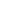 Предметы2020/2021уч. годРусский язык- количество выпускников- кол-во допущенных к ГИА- успеваемость- получили отметку «5»- получили отметку «4»- получили отметку «3»- получили отметку «2»55100%0230математика- количество выпускников- кол-во допущенных к ГИА- успеваемость- получили отметку «5»- получили отметку «4»- получили отметку «3»- получили отметку «2»55100%005Предметы2020/2021уч. годРусский языкКоличество обучающихся 11 класса0Количество обучающихся 11 классадопущенных к ЕГЭ0Средний балл по ОУМатематикаКоличество обучающихся 11 классадопущенных к ЕГЭ0Средний балл по ОУ  (база)0Средний балл по ОУ  (профиль)2020/2021уч. годПризеры и победителишкольного этапа олимпиады Победители-4Призеры- 10Олимпиады муниципального уровня (указать предмет и место)8 (участников)Олимпиады областного уровня (указать предмет и место)нетВсероссийские олимпиады (указать предмет и место)0/0Количество призовых мест в муниципальных конкурсах /спортивных соревнованиях11Количество призовых мест в областных конкурсах /спортивных соревнованиях1Количество призовых мест во Всероссийских конкурсах /спортивных соревнованияхнетУровень конференций2020-2021 уч. годОбластной- Количество дипломов 1 степени- Количество дипломов 2 степени- Количество дипломов 3 степени0/0всероссийский- Количество дипломов 1 степени- Количество дипломов 2 степени- Количество дипломов 3 степени0/0